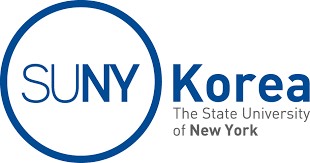 Assistant/Associate/Full Professor and Teaching Faculty Positions  in the Department of Technology and Society at SUNY Korea The Department of Technology and Society at SUNY Korea invites applications for Assistant/Associate/Full Professor and Teaching Faculty Positions to start in Spring 2023 or Fall 2023, in all areas of Technology Management, including but not limited to the areas of Smart Communities: Smart Cities, Smart Regions, Urban and Regional Planning, Energy Infrastructures, Waste Infrastructures; Environmental/Social Impact Assessment Skills;Smart Education: Artificial Intelligence, Big data, Digital Teaching and Learning Skills; Pedagogy Design for Online Platform-Based Learning;Smart Ethics: ESG, CSR, Leadership Awareness of Wider Ethical and Policy Concerns in Evaluation of Technological Systems and Anticipation of Future Problems in Them; andSmart Development: Information and Communication Technologies for Sustainable Development (ICT4D). (a) Tenure-Track Faculty Position: Successful candidates must have earned a Ph.D. degree from a US institution in Technology Management or a closely related field with a strong commitment to undergraduate and graduate education. Fluency in English as well as some experience within higher education in the USA, such as teaching, research, or other academic-related work in an American university are essential. Current positions are targeted at the Assistant/Associate/Full Professorship levels. We seek candidates with the potential to develop significant and internationally recognized research programs, actively contribute to the core undergraduate teaching missions of the department, and who will serve the university and the community. (b) Teaching Faculty Position. An Excellent full-time teaching faculty member is sought at junior or senior level. Applicants should hold a Ph.D. degree from a US institution in Technology Management or a closely related field and exhibit a strong commitment to teaching. Engaging in research is encouraged but not mandatory.All applications should be submitted electronically in a single PDF format. Review of applications will begin on January 25th and will continue until the position is filled. Submission instructions  The following required application materials must be submitted electronically to dtssunykorea@sunykorea.ac.kr in a single PDF file containing Cover Letter Curriculum Vitae Research Statement and Teaching Statement Publication List Copy of Academic Transcripts, and Degree Certificates from all colleges and universities attended Names, Titles, and Contact information of at least three references  Note that the original university transcripts will be requested at the time of appointment. For further information, please contact: Professor Sangchan Park, Ph.D. Chair of Department of Technology and SocietySUNY Korea 119-2 Songdo Moonhwa-Ro, Yeonsu-Gu Incheon, South Korea 21985 E-mail: sangchan.park@sunykorea.ac.kr 